Chapter 19 – Social GospelChristopher Gerdes, M.A.I.S.Christopher.gerdes@hccs.eduDirections: Follow each prompt. You will read a selection and/or view an image/document. Answer each question thoroughly. {Instructors: insert specific directions such as word count, response type, submission format, etc.}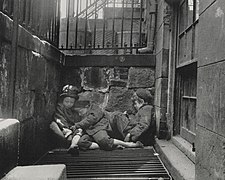 Image 1: "Nomads of the Street", Street children in their sleeping quarters, New York. Before 1914, by Jacob Riis. Source: Wikimedia Commons: https://commons.wikimedia.org/wiki/File:Sleeping,_homeless_children_-_Jacob_Riis.jpg Copyright: Public Domain.1. BACKGROUNDa. Read: https://openstax.org/books/us-history/pages/19-1-urbanization-and-its-challenges in the OpenStax US History textbook.b. Answer: Describe some of the social challenges due to the explosive growth in industry and immigration in urban centers during the late 19th century that are discussed.2. INTERPRETa. View: Look at the image above.b. Answer: What challenge(s) that you read about in part 1 are reflected in the image?3. CONSIDERa. Read: In the following link study specifically the nature and mission of evangelical Christianity in its “Social Gospel” form.https://openstax.org/books/us-history/pages/19-1-urbanization-and-its-challenges b. Answer: Explain how the aims of the Social Gospel mission were used to take on the social challenges of the time.4. CONNECTa. Read: https://theconversation.com/how-the-social-gospel-movement-explains-the-roots-of-todays-religious-left-78895b. Answer: According to the article, describe some of the ways that the Social Gospel survives today through contemporary American politics. Explain what the author means when she asks, “can the religious left achieve the public status of the religious right?”